	บันทึกข้อความ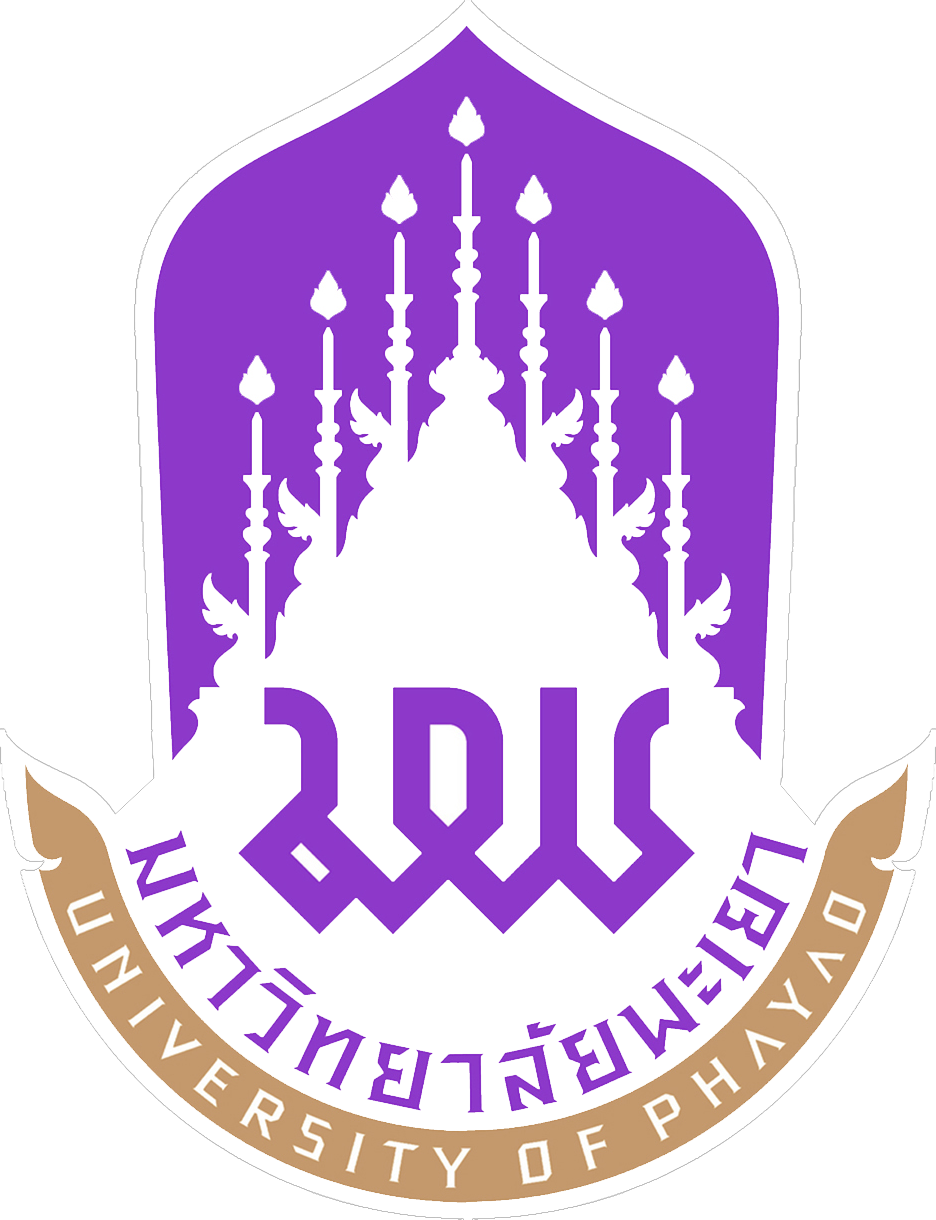 หน่วยงาน	                                          ที่   อว	วันที่  เรื่อง  ขออนุมัติปิดโครงการเรียน  อธิการบดี		ตามที่ข้าพเจ้า <ระบุชื่อ/สกุล> ตำแหน่ง .....................สังกัด..................................... ได้รับทุนสนับสนุนจาก <ระบุชื่อแหล่งทุน> ให้ดำเนินโครงการวิจัย ประจำปีงบประมาณ พ.ศ. ....................เรื่อง...........................................งบประมาณ <ระบุจำนวนเงินเป็นตัวเลข> บาท (...........บาท) โดยมีระยะเวลาดำเนินโครงการตั้งแต่วันที่ ...................... ถึงวันที่ ................................ นั้น		บัดนี้ โครงการดังกล่าวได้ดำเนินการเสร็จสิ้นและบรรลุวัตถุประสงค์โครงการแล้ว ข้าพเจ้า             จึงขออนุมัติปิดโครงการ โดยแนบเอกสารเพื่อประกอบการพิจารณา ดังนี้		1. หลักฐานการอนุมัติปิดโครงการจาก <ระบุชื่อแหล่งทุน> จำนวน 1 ฉบับ 		2. รายงานฉบับสมบูรณ์ จำนวน 2 ฉบับ พร้อมแผ่นบันทึกข้อมูล จำนวน 1 แผ่น		จึงเรียนมาเพื่อโปรดพิจารณาอนุมัติ   ลงชื่อ....................................................(.................................................)หัวหน้าโครงการวันที่ .........../.........../.................ลงชื่อ....................................................(.................................................)คณบดีคณะ............................................วันที่ .........../.........../.................การตรวจสอบของกองบริหารงานวิจัย ฯเรียน อธิการบดีรหัสโครงการ........................... เพื่อโปรดพิจารณาเห็นควรอนุมัติ ความเห็นอื่น ๆ.....................................................................................................................ลงชื่อ....................................................(.................................................)ผู้ประสานงานโครงการวันที่ .........../.........../.................ลงชื่อ....................................................(นางสาวอัญชลี  เทียมคีรี)รักษาการแทนผู้อำนวยการกองบริหารงานวิจัย วันที่ .........../.........../................. อนุมัติ ความเห็นอื่น ๆ...................................................................................................................................................................................................................................................................................ลงชื่อ....................................................(รองศาสตราจารย์ ดร.เสมอ  ถาน้อย)รองอธิการบดีฝ่ายวิจัยและนวัตกรรม  วันที่ .........../.........../.................